Cosine Rule – Trigonometry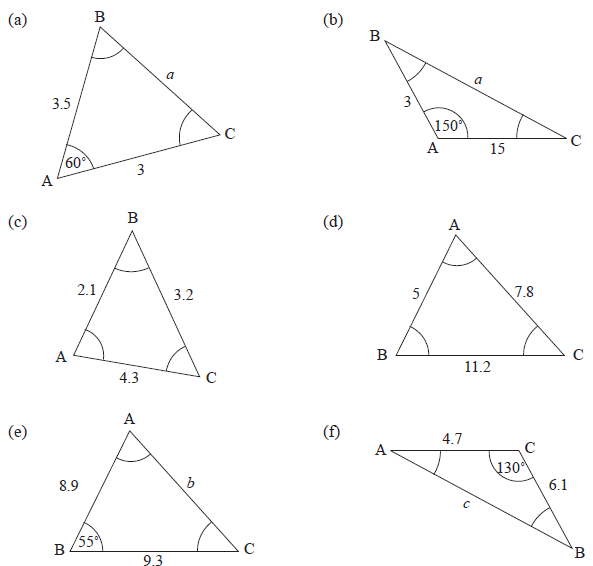 Cosine Rule – Trigonometry